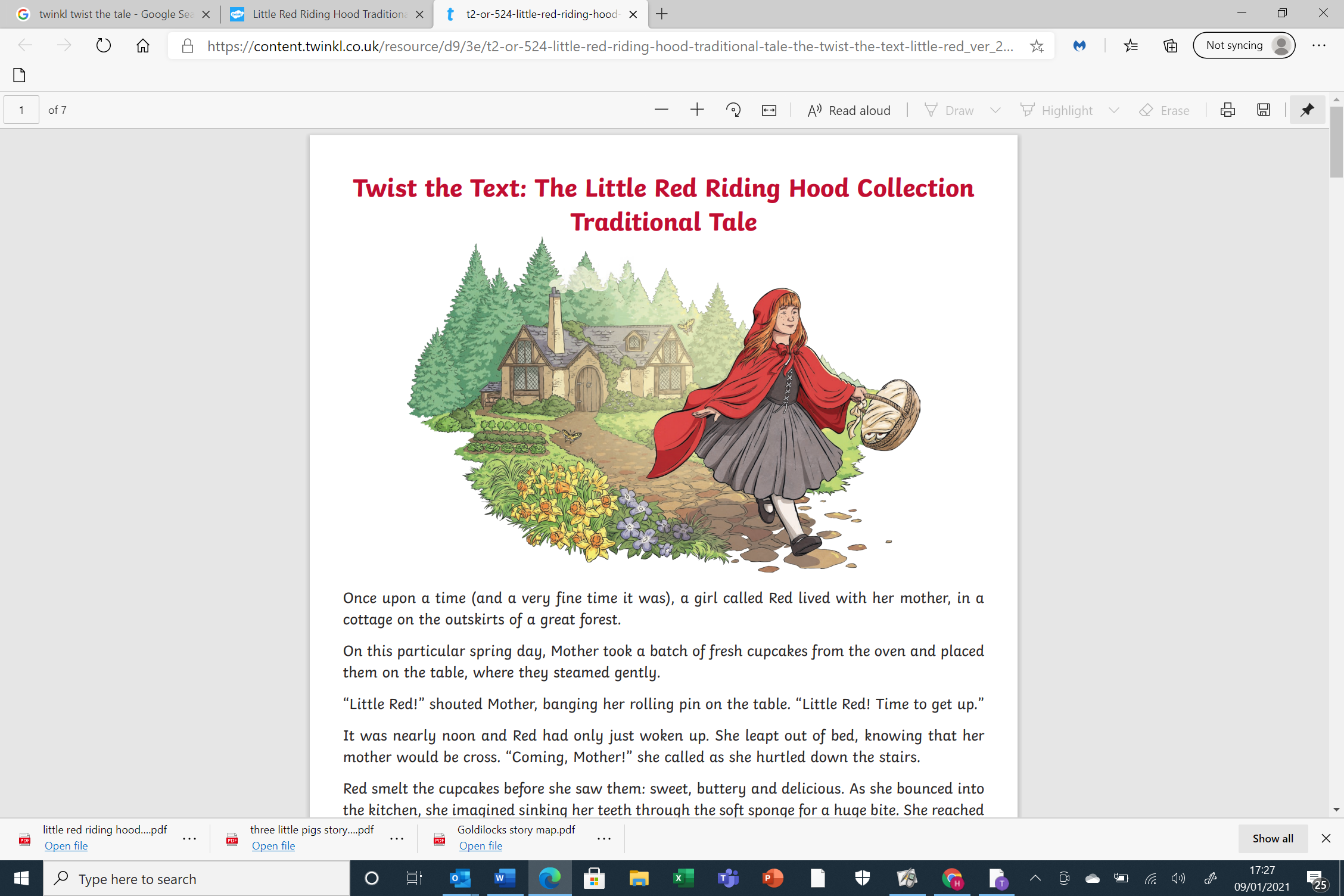 Monday 11th January 2021LO:  To use evidence from a text to answer questions.Page 1:1      Which word tells you that Red came down the stairs quickly?  ________________Three adjectives were used to describe the cupcakes.  What were they?Why did Red think she was always hungry?   _____________________________________________Page 2:During which season did the story take place?   _______________________As Red skipped through the forest she saw three different types of animals.  Name them:Page 3:The wolf suggested Red sit and enjoy a picnic in the sun.  Explain why you think he wanted her to do this?   _________________________________________________________________________ Describe where Granny’s cottage was._________________________________________________________________________Page 4:What was Granny doing when the wolf arrived at the cottage?_________________________________________________________________________Page 5: Which line of the story is repeated over and over again._________________________________________________________________________Page 6:    What did they put into the wolf’s belly?   _______________________________Optional extension task:Use a highlighter to highlight the verbs on Page 1 of the story.  Remember, every sentence contains a verb so that it makes sense so you should be able to spot one in every sentence.